DSS TROIA ACCADIA Il Distretto Sanitario costituisce, per i Cittadini residenti nel territorio, il punto di riferimento per l'accesso a tutti i Servizi Socio Sanitari dell'Azienda Sanitaria della Provincia di Foggia. I Servizi riguardano la promozione della salute, l'accesso alle cure primarie e le prestazioni specialistiche, la gestione dei rapporti con medici e pediatri di famiglia, le cure domiciliari, l'assistenza all'infanzia e agli anziani, l'assistenza sociale, la salute della donna.Conosciamo il distretto sanitario di appartenenzaL'ASL FG si suddivide in 8 Distretti, ognuno dei quali comprende più Comuni:■-----------------------------------------------------------------------------------------------------------------■Direttore : Mescia  dott. GIUSEPPESEDE DISTRETTUALE: TroiaVia San Biagio, 1 - Tel. 0881. 922043/922033 - e-mail: dssat@aslfg.itACCADIA, ANZANO DI PUGLIA, ASCOLI SATRIANO, BOVINO, CANDELA, CASTELLUCCIO DEI SAURI, CASTELLUCCIO VALMAGGIORE, CELLE DI SAN VITO, DELICETO, FAETO, MONTELEONE DI PUGLIA,ORSARA DI PUGLIA, PANNI, ROCCHETTA S.ANTONIO, S. AGATA DI PUGLIA, TROIA.I SERVIZI OFFERTI DALL’ASSISTENZA DISTRETTUALE e SOVRADISTRETTUALIL’Assistenza Sanitaria di base.La medicina di base in forma ambulatoriale e domiciliare, comprende le attività e le prestazioni di diagnosi, cura e riabilitazione di primo livello, di educazione sanitaria e di medicina preventiva individuale.
Viene erogata in forma gratuita ai Cittadini residenti, agli Stranieri in regola con il permesso di soggiorno e ai Cittadini domiciliati nel territorio dell’ASL, purché la loro presenza sia superiore ad un periodo di tre mesi.Elenco prestazioni e servizi:► Prestazioni di Assistenza Domiciliare Infermieristica. ► Prestazioni di Assistenza Domiciliare Integrata (ADI).     Prestazioni di Assistenza Domiciliare Programmata (ADP).► Prestazioni socio-sanitarie nei consultori.► Prestazioni dei medici convenzionati di medicina generale.► Prestazioni dei medici convenzionati pediatri.► Prestazioni di guardia medica.► Raccolta e trasmissione volontà donazione organi.► Iscrizione al SSN e ogni variazione anagrafica dei residenti.► Iscrizione al SSN dei non residenti.► Scelta e revoca del medico di medicina generale e del pediatra di Libera scelta.► Rilascio esenzione ticket per patologia e reddito.► Rilascio Tessera Sanitaria TS/TEAM (Tessera Europea di Assicurazione Malattia).► Rilascio modulistica assistenza all'estero.► Procedure autorizzate per il rilascio del modello S2 ai cittadini che chiedono cure mediche di altaspecializzazione all'estero.► Sussidi agli anziani e ai TBC non assistiti INPS. ??► Rimborso delle spese di viaggio o trasporto ai dializzati.► Rimborso spese di viaggio o trasporto, vitto e alloggio, per i sottoposti a trapianto (o in attesa di trapianto) e loro familiari o accompagnatore.     Rimborso assistiti minori affetti da malattie rare.     Rimborso vaccinoterapia      ►Registrazione e rilascio autorizzazione alla prescrizione di ossigenoterapia.      ►Registrazione e rilascio autorizzazione alla prescrizione dei prodotti dietetici per affetti da celiachia.C.U.P. Centro Unico Prenotazioni:Prenotazioni visite specialistiche ambulatoriali e domiciliari:Attività di emergenza sanitaria territoriale:►  Continuità assistenziale notturna e festiva (ex Guardia medica).Assistenza farmaceutica di competenza delle farmacie delle aree territoriali:► erogazione di specialità medicinali e prodotti galenici/generici. ►autorizzazione all'erogazione diretta di farmaci e presidi sanitari particolari (previa autorizzazione da parte della Commissione terapeutica Territoriale).► rimborsi fatture di visite mediche occasionali effettuate fuori dell’ambito territoriale dell’ASL di      appartenenza.Assistenza integrativa:► fornitura agli aventi diritto di materiale di vario genere connesso a determinate patologie.Assistenza protesica:► erogazione di protesi, ed ausili tecnologici è una prestazione assistenziale propria del Servizio SanitarioNazionale. L’obiettivo di questa prestazione è volto “alla prevenzione, alla correzione o allacompensazione di menomazioni o disabilità funzionali conseguenti a patologie o lesioni, al potenziamentodelle capacità residue nonché alla promozione dell’autonomia dell’assistito”. ► fornitura di protesi e ausili per disabili fisici, psichici e sensoriali.Assistenza territoriale ambulatoriale e domiciliare:►assistenza domiciliare integrata e assistenza programmata a domicilio;►attività sanitaria e sociosanitaria per i pazienti terminali. Assistenza Consultoriale:►attività sanitaria-sociosanitaria e psicologica, diretta alle famiglie, alle donne, alle coppie per la tutela della maternità, e paternità responsabile, per l'interruzione  volontaria della gravidanza e per la procreazione. Consulenza per affido e adozione  e prevenzione abuso e violenza su minori per tramite il Tribunale per i Minorenni, sportello ascolto giovani. Assistenza Specialistica Ambulatoriale:Visite Specialistiche finalizzate alla Diagnosi e Cura sia in ambito Ambulatoriale che Domiciliare.Infermieri……………………………………………………………………………….0881922050Centro Salute Mentale:………………………………Dirigente Medico…………..0881922011					          Dirigente Psicologo……… 0881922010					          Ass. Sociale……………….0881922053                                                                                 Infermieri…………………..0881922054Centro Diurno In Volo………………………………………………………………   0881922055 Servizio Veterinario…………………………………….0881922037 Fax 0881922036CENTRO UNICO PRENOTAZIONI        numero verde 800 466222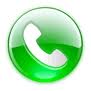 ❖ DISTRETTO S.S. DI TROIA-ACCADIA ❖Troia - Via San BiagioCentro Unico Prenotazioni.....................   0881 922015/043◊ ACCADIA - Str.Stat.91 Ter   Centro Unico Prenotazioni...................... 0881 980113/109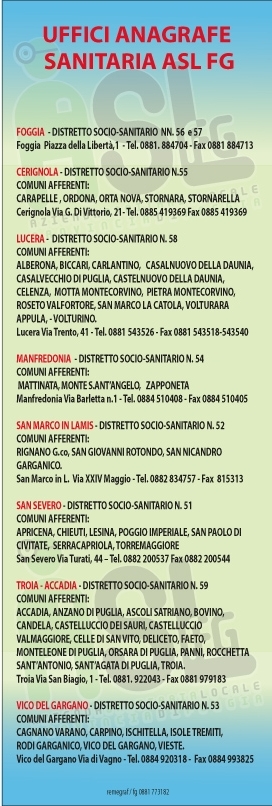  DI ACCESSO (P.U.A.)………………………………………………………………La funzione della Porta Unica di Accesso è di semplificare  l’approccio del Cittadino al Servizio sociosanitario con la finalità di indirizzarlo alle strutture più adatte a soddisfare le sue esigenze, seguendolo passo a passo. E’ uno sportello sociale al quale i cittadini potranno 
DISTRETTO S.S. n° 59 TROIA - ACCADIA♦Porta Unica di Accesso - TROIA -  Via San Biagio,1 ………………………… .0881 922009/57 fax 0881 979183♦Porta Unica di Accesso - ACCADIA - Str.Stat.91 Ter. …………………………0881 543158/115 fax 0881 543114DISTRETTO S.S. n. 59 -  TROIA - ACCADIA COMUNI AFFERENTI: ACCADIA, ANZANO DI PUGLIA, ASCOLI SATRIANO, BOVINO, CANDELA,CASTELLUCCIO DEI SAURI, CASTELLUCCIO VALMAGGIORE, CELLE DI SAN VITO, DELICETO, FAETO, MONTELEONE DI PUGLIA, ORSARA DI PUGLIA, PANNI, ROCCHETTA SANT’ANTONIO, SANT’AGATA DI PUGLIA, TROIA.  ►Sede distrettuale TROIA - Via San Biagio,1 mail: dssat@aslfg.it Direttore: dott. Giuseppe MesciaDirezione…………………….....     tel. fax  0881 922033Centro Unico Prenotazioni..........0881 922015/922043-Numero Verde 800466222Uffici Amministrativi………………………0881922043Punto Informativo......................................	 0881 922043Poliambulatorio Infermieri..........................0881 922050Servizio Tossicodipendenze …………	0881 979010Igiene urbana - Igiene ambientale – ………………………………………….      Certificazioni d’idoneità Vaccinazioni	          0881 922060  tel. fax  0881 922048Commissione per l’accertamento dell’invalidità civile 0881 922060 - 0881 922019Continuità Assistenziale Via G. Matteotti n. 100 telephone: Tel. 0881/979384  ◊ ACCADIA - Str.Stat.91 TerCentro Unico Prenotazioni.........................0881 543109 - Numero Verde 800466222Ufficio Amministrativo………………………..0881543113Poliambulatorio………………………………0881 543138Punto Informativo ……...............................0881 543113Ufficio Amministrativo Protesica……………0881543146-543102Igiene urbana - Igiene ambientale – Certificazioni d’idoneità -        Vaccinazioni  - Strada Statale Ter. s.n.c.	           0881 543128Consultorio Familiare ..……………………………………… 0881543118Struttura Sovradipartimentale di Dialisi      …………………………………….0881 543125/124   fax 0881 543160Continuità Assistenziale S.S. 91 Ter. telephone: 0881543121 ◊ ANZANO DI PUGLIA - Via Pilella, 1Ufficio Amministrativo- CUP …………………………………0881543580Poliambulatorio…………….……………………......................0881 543580Igiene urbana - Igiene ambientale – Certificazioni d’idoneità – Vaccinazioni…………………....... 0881 543580Continuità Assistenziale via Domenico Ricci telephone: 0881982205 ◊ ASCOLI SATRIANO – FALCONE E BORSELLINOCUP…………………………………………….0885 652711/ - Numero Verde 800466222Poliambulatorio - Ufficio amministrativo …………...........   0885652713Consultorio Familiare ..……………………………………… 0885 652725Igiene urbana - Igiene ambientale – Certificazioni d’idoneità – Vaccinazioni  0885/652714Servizio Veterinario ..………………………………………….0885 652711Continuità Assistenziale via Falcone e Borsellino, 1 telephone: 0885651853 _____________________________◊ BOVINO -  Via Casette Asismiche, 1Poliambulatorio- Infermieri……………………0885-419930  fax 0885-419942 Centro Prelievi ………………   0885419936Ufficio amministrativo   CUP  …………………0885-419944 Numero-Verde 800466222Ufficio Amministrativo …………………………..0885-419946Igiene urbana - Igiene ambientale – Certificazioni d’idoneità – Vaccinazioni………0885-419933Consultorio familiare   …………	0885-419936/37/38/39Continuità Assistenziale di Bovino via Casette Asismiche,1 telephone: 0885419940 ◊ CANDELA - Via Nicola Padula, 1Ufficio Amministrativo e CUP……………………….. 0885659925Igiene urbana - Igiene ambientale – Certificazioni d’idoneità – Vaccinazioni                        0885 659918Consultorio familiare ………………………………..	0885 659920/19Continuità Assistenziale via Marconi N.5       telephone: 0885653215 ◊ CASTELLUCCIO DEI SAURI - Via Antonio Caione ,1     Uffici Amministrativi -CUP……………………………0881-962755- n. Verde 800466222 Consultorio- Pediatra …………………………………0881962754Igiene urbana - Igiene ambientale – Certificazioni d’idoneità – Vaccinazioni……….…… 0881962372Continuità Assistenziale via A. Caione, 1 telephone: 0881962372 ◊ CASTELLUCCIO VALMAGGIORE – Via Martiri di via Fani s.n.c.Ufficio Amministrativo - CUP………0881884120 Fax 0881884127- N.Verde 800466222Consultorio  Familiare…………… ...0881884124Igiene urbana - Igiene ambientale-Certificazioni d’idoneità Vaccinazioni 0881884121 Continuità Assistenziale Via Martiri Via Fani,3 - telephone: Tel. 0881/884131 ◊ CELLE DI SAN VITO - Via Roma, 1Ambulatorio………………………………   0881 972031Igiene urbana - Igiene ambientale – …………………..Certificazioni d’idoneità – Vaccinazioni – 0881972031Continuità Assistenziale Estiva (Luglio, Agosto, Settembre), via Roma,1 –Telephone 0881972031◊ DELICETO - via Rossini,1Ufficio Amministrativo-CUP…………………0881 884181 – N.Verde 800466222Centro di Riabilitazione …………………….………	0881 884188/84C.S.M. Centro Diurno  ………………………………	0881 884189/91Igiene urbana - Igiene ambientale – Certificazioni d’idoneità – Vaccinazioni via Rossini,1 	0881 884186 fax: 0881-884198 Ambulatori di Ginecologia- Ostetricia                          0881-884195Sala infermieri                                                          0881-884187Continuità Assistenziale via Arena Cavata,1 telephone: 0881.914006 ◊ FAETO - Via Cappella, 1Ufficio Amministrativo Ambulatorio  ………………………………     0881973442Igiene urbana - Igiene ambientale – Certificazioni d’idoneità – Vaccinazioni…………………………….   0881 973442 Continuità Assistenziale Via Cappella, n° 1 telephone: 0881/973441 ◊ MONTELEONE DI PUGLIA -  C.da Cupazzo s.n.c.Ambula-CUP………...............................0881 983542/543-N.Verde 800466222Igiene urbana - Igiene ambientale – Certificazioni d’idoneità – Vaccinazioni 0881983544 Continuità Assistenziale c.da Cupazzo 71020 telephone: 0881983541 ◊ ORSARA DI PUGLIA - Via Ponte Capò s.n.c.CUP……………………………………..0881 968226-N.Verde 800466222Consultorio familiare ……………………………….....	0881 968010Ufficio Veterinario  ……………………………………	0881 964745Igiene urbana - Igiene ambientale – Certificazioni d’idoneità – Vaccinazioni	0881 968201 Continuità Assistenziale via Ponte Capò 71027 telephone: 0881.964084 ◊ PANNI - lg. PianoCup…………………………………………………0881965701-N.Verde 800466222Igiene urbana - Igiene ambientale – Certificazioni d’idoneità – Vaccinazioni - P.zza Matteotti..0881 965956U.D.T. (Ospedale di comunità) di L.go Piano…tel e fax 0881 965029.Sala infermieri………………………………………….0881965195  Sala medici……………………….. 0881 965707 Casa alloggio DSM     via Gramsci,5 ………….3312264940Continuità Assistenziale l.go Piano telephone: 0881965298◊ ROCCHETTA SANT’ANTONIO - C.so Principe Umberto, 1 Ufficio Amministrativo - CUP   ……………………… 0885 654909 - N.Verde 800466222Igiene urbana - Igiene ambientale – Certificazioni d’idoneità – Vaccinazioni...  C.so Principe Umbert0, 1………..0885 654904Continuità Assistenziale C.so Principe,1- telephone: 0885654438 ◊ SANT’AGATA DI PUGLIA - Corso Carmelo Barbato n. 1Ufficio Amministrativo - CUP ………………………………….0881985202Poliambulatorio………………………………………………… 0881985202Igiene urbana - Igiene ambientale – Certificazioni d’idoneità – Vaccinazioni p.zza 20 Settembre n.2…0881985201 Continuità Assistenziale P.zza 20 Settembre, 2 71028 telephone: 0881984665 …………………………………Troia via S.Biagio,1 tel. 0881 922009-057Accadia stat.ter s.n.c. tel. 0881-543158